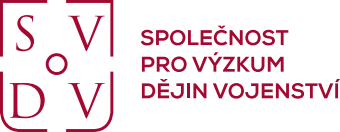 Terezínská medaile za historii vojenství – nominační formulářJá, (akademický titul, jméno a příjmení):Kontaktní adresa:Email:Telefonický kontakt: tímto v souladu se statutem Terezínské medaile za historii vojenství, udělované Společností pro výzkum vojenství, z.s., přihlašuji do soutěže za akademický rok ………. následující kvalifikační text:Typ práce (bakalářská/magisterská/rigorózní/doktorská):Název práce:Datum obhajoby:Místo obhajoby:Instituce, kde obhajoba probíhala:Název příslušného akreditovaného studijního programu:Čestně tímto prohlašuji, že s přihlášením mého kvalifikačního textu do soutěže o Terezínskou medaili za historii vojenství souhlasí a kontrasignaci tak poskytuje můjvedoucí práce / školitel práce / oponentAkademický titul, jméno a příjmení:Kontaktní email:Zároveň přikládám v elektronické verzi úplný text přihlašované kvalifikační práce včetně příloh, případně přímý internetový odkaz na stažení textu.V ……….………., dne ……….………. 20……….Podpis ……….……….……….………Společnost pro výzkum dějin vojenství, z. s. (SVDV)Akademická 409, 411 55 Terezín, e-mail: info@dejinyvojenstvi.czSpolek, zapsaný pod spisovou značkou L12426,  
vedenou u Krajského soudu v Ústí nad Labem.IČO: 08764638 – Bankovní spojení: 2501746248/2010